
                                             OpenLMIS Study Tour Trip Report 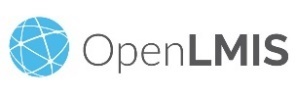                                     Cameroon delegation to visit VillageReach Malawi                                                              December 2-5th, 2019Instructions: this trip report is to be completed by the Cameroon delegation, led by CHAI, and submitted to the OpenLMIS Community ManagerBackground for this trip- List of Cameroon Delegation (visitors):List of VillageReach Malawi team (hosts):Trip learning objectives identified by the Cameroon delegation:Receive technical overview of the OpenLMIS v3 system capabilities to frame how the system could potentially benefit Cameroon; technical deep dives on topics of particular interestGain strong understanding of the Malawi implementation experience (activities, timelines, tools, lessons learned, challenges, key considerations, resource requirements, critical success factors, etc.)Listen to perspectives of other stakeholders regarding their use of the system (MoH, other partners, users) Day 1 Summary Notes: Day 2 Summary Notes: Day 3 Summary Notes: Key learnings/takeaways from this trip: 1) OpenLMIS is a system that is highly configurable to respond to any supply chain needs2) Pilot and scale-up plans depends on available funding, infrastructures and how much efforts necessary and available for change management3) It is important to think and plan on how OpenLMIS implementation will be sustained when funding will not be available.4) Developing an interoperability layer is costly, requires at least 1-2 years and technical expertise. However, there is other alternatives.5) Cameroon doesn’t need to reinvent the wheel, but will build on experience of other countries that have developed and implemented OpenLMISRemaining questions: [Are there still any outstanding questions that will require any additional follow up in order for Cameroon to decide whether they will move forward with OpenLMIS ? If so, please list them below]1) How to integrate the private sector supply chain in the OpenLMIS (Angola experience)2) Demo of Mozambique Vaccines cold chain management features N.B. These questions are learning gaps for Cameroon team but don’t influence the decision related to OpenLMIS implementation in Cameroon.Follow up plans/next steps [What are your intended next steps as a result of this visit? Please describe any planned meetings, stakeholder engagement, fundraising activities, etc. related to ]Photos- Day 1. Visit at NTCHEU District Hospital 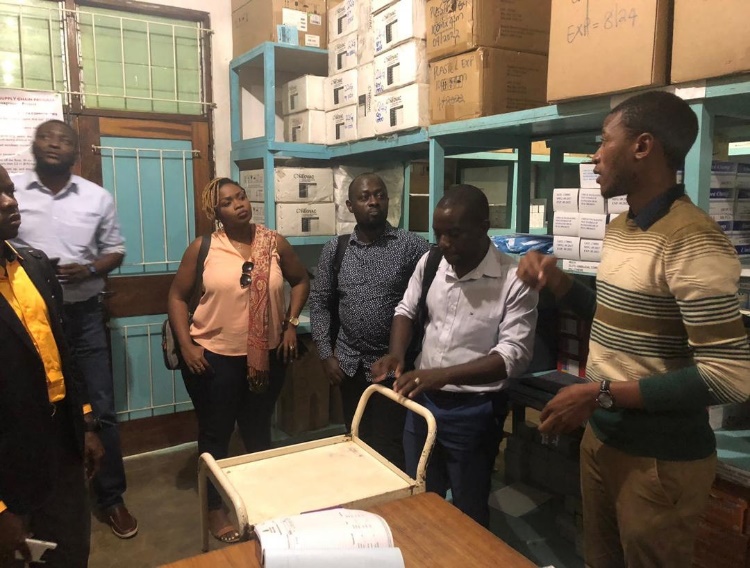 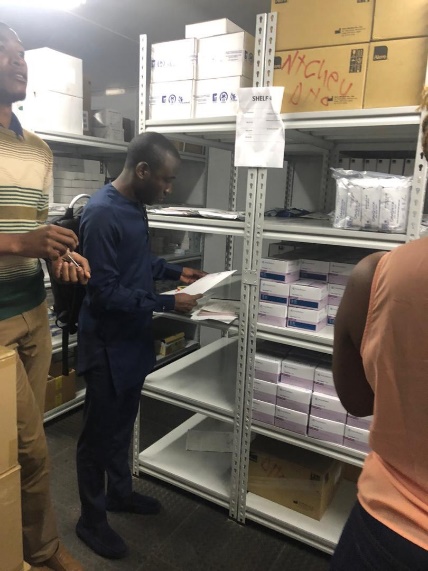 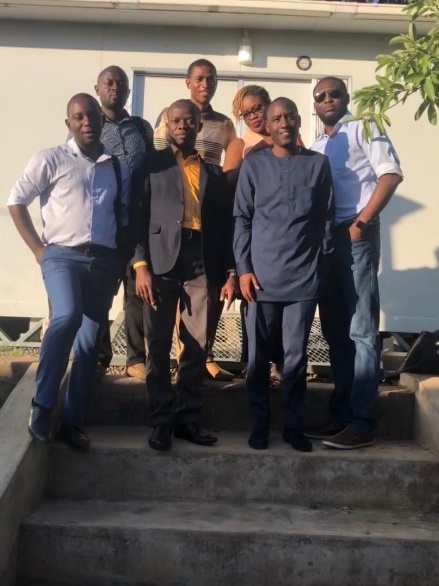 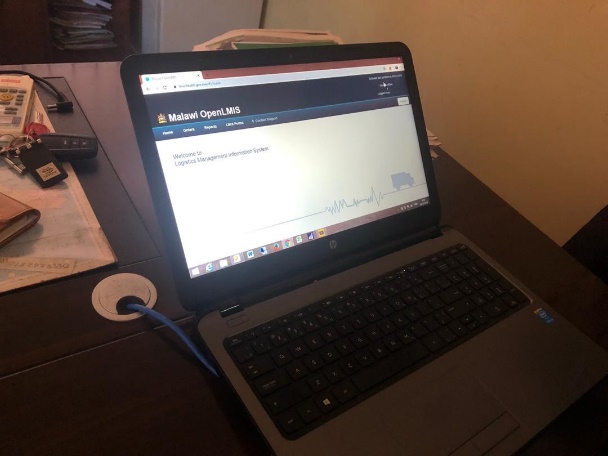 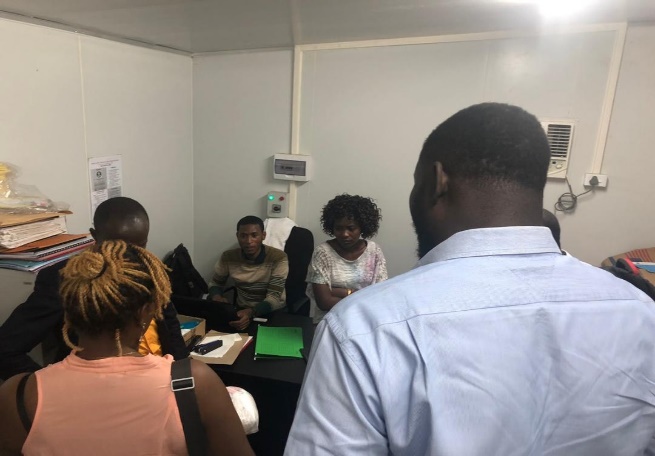 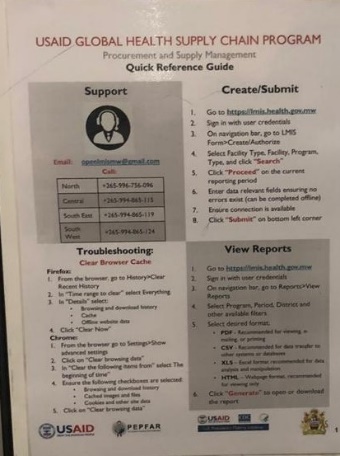 Day 2. Session 1. Meeting with MOH and Chemonics staff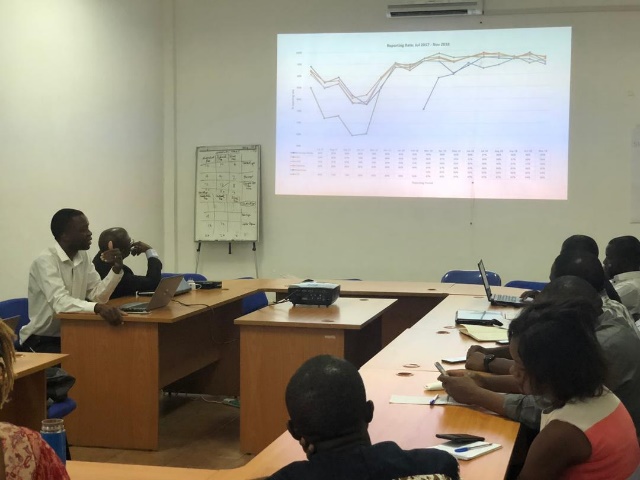 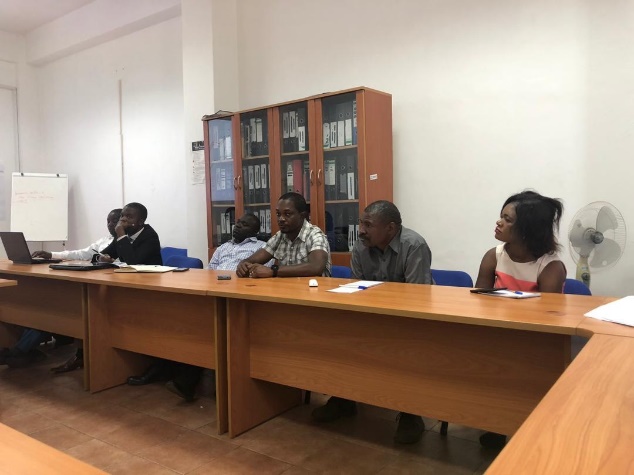 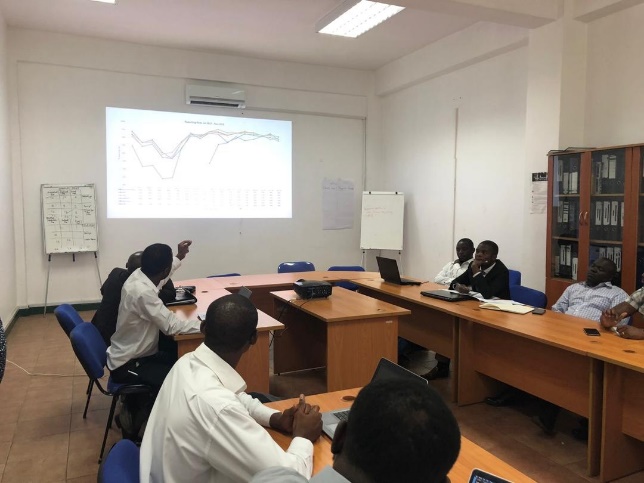 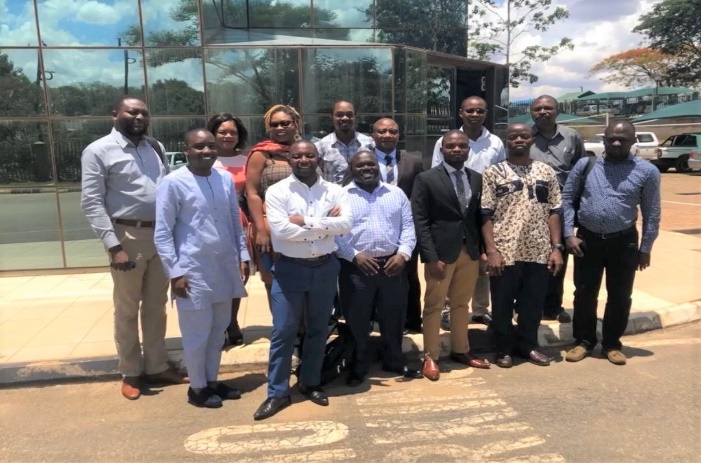 Session 2. Visit at Central Medical Stores (CMS) 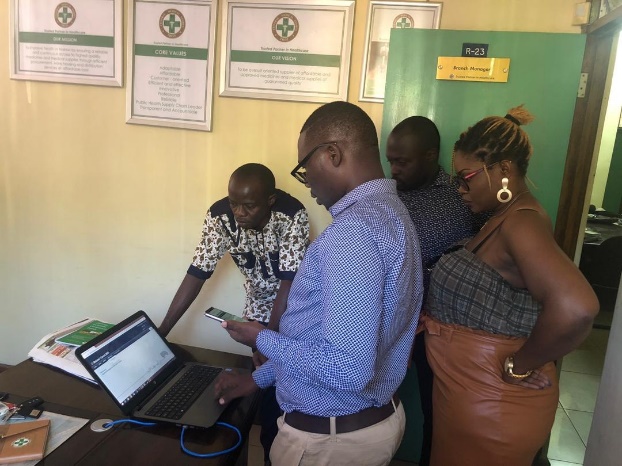 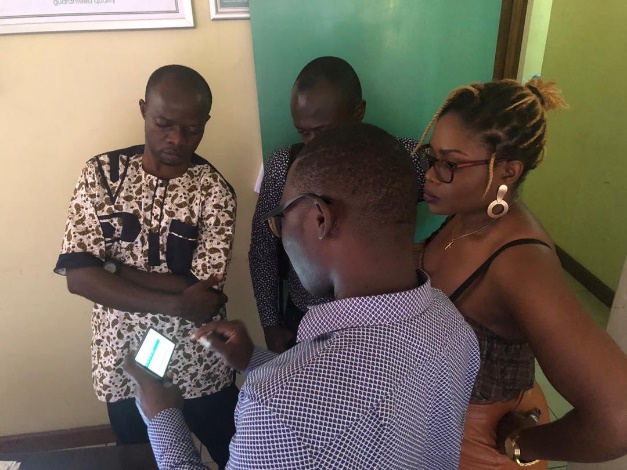 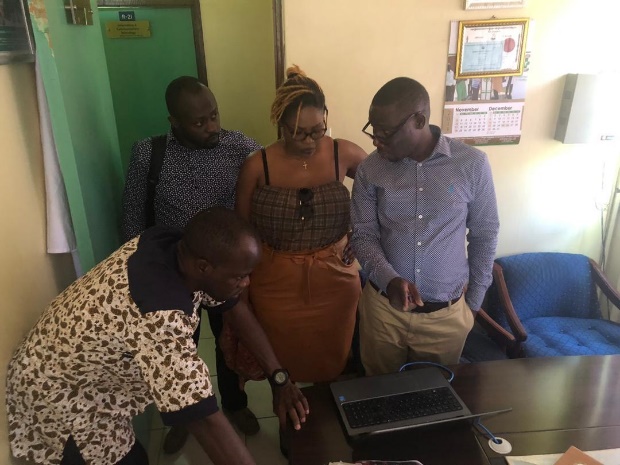 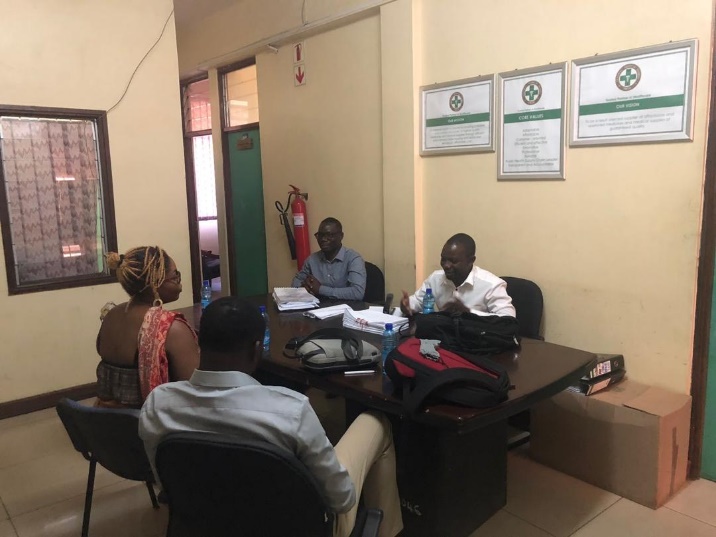 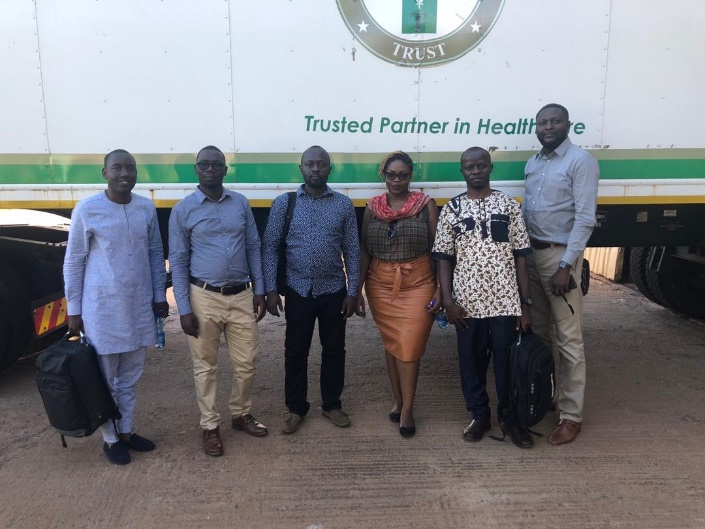 Day 3.Visit at Kuunika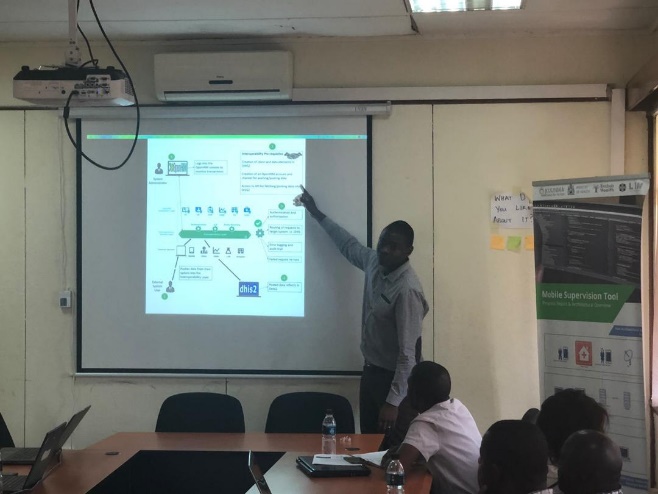 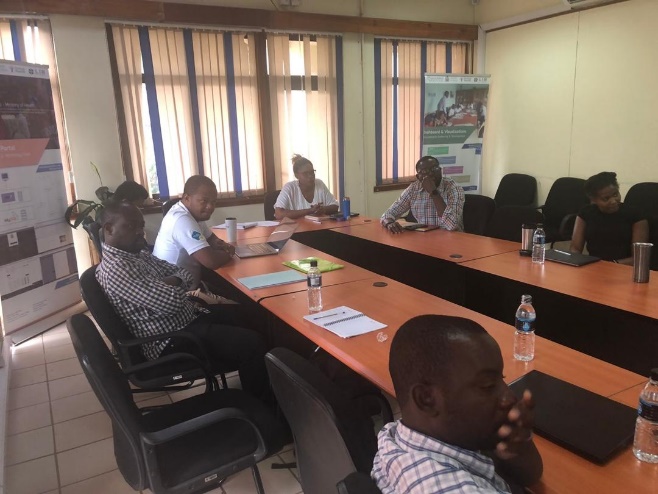 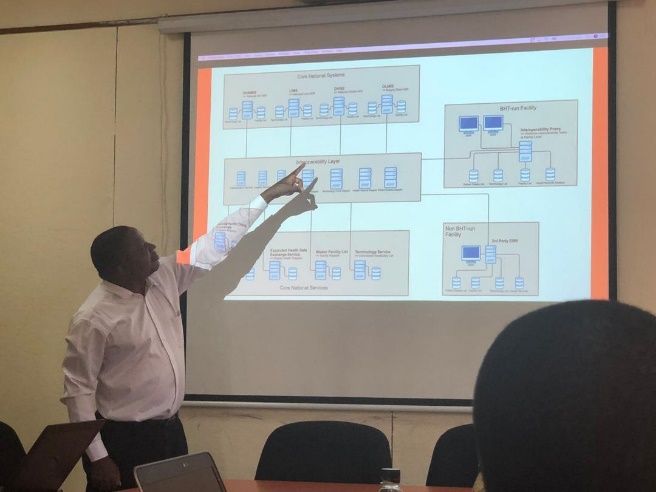 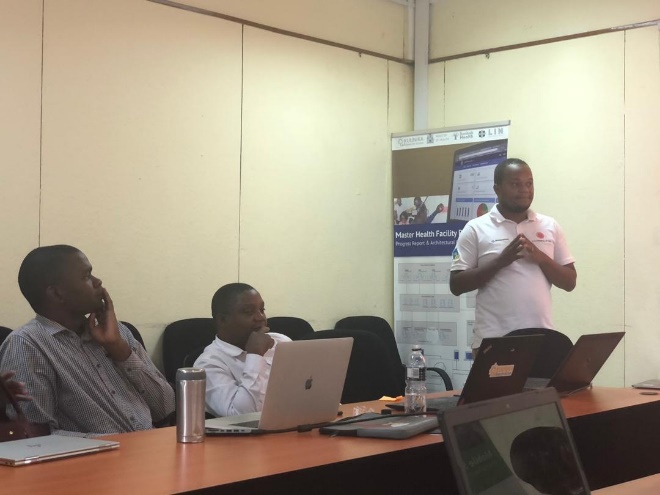 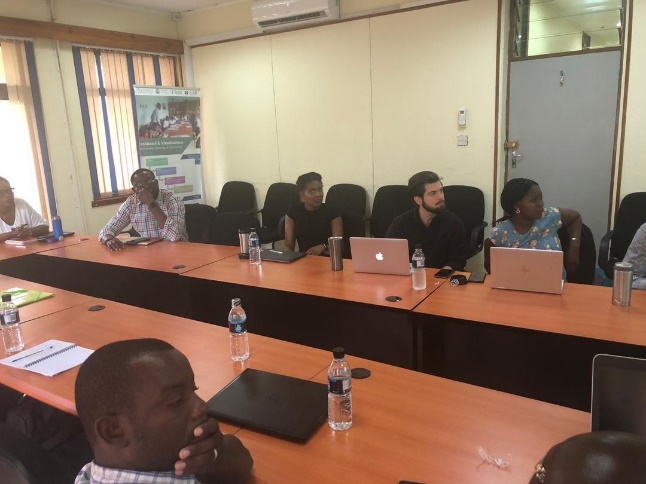 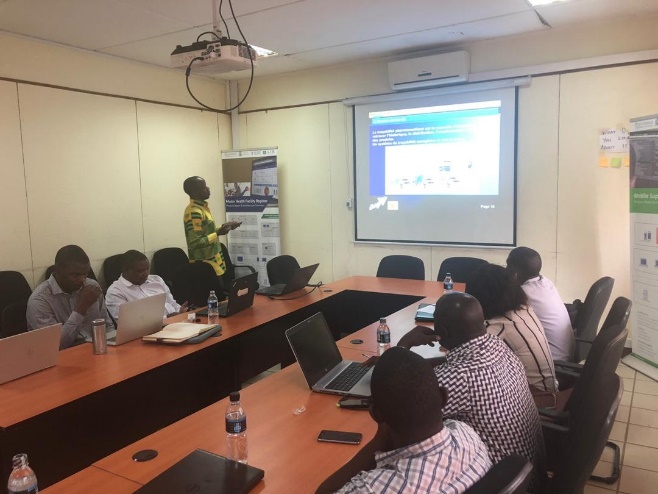 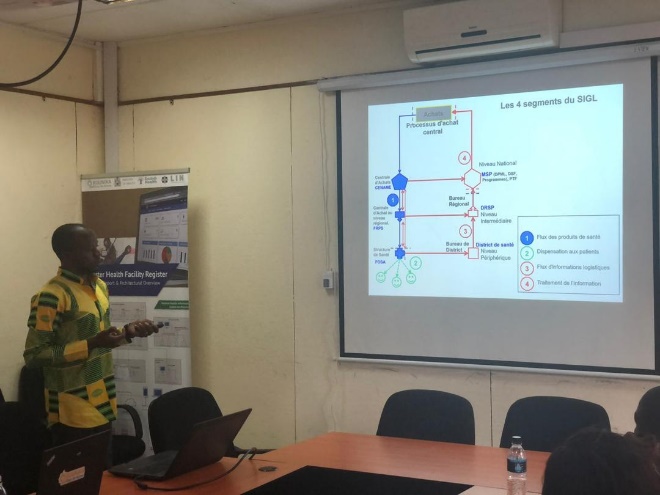 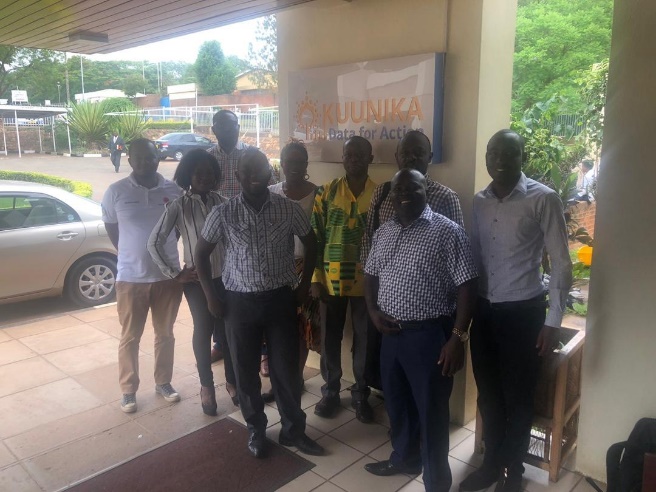 Trip Report Part II: to be completed 2-3 months following the Study Tour visitUnanswered questions: [Please reflect back to your earlier trip report where you documented unanswered questions. Have these questions been answered or addressed somehow? Please explain below.]xxxxFollow-up Activities: [Please reflect back to your earlier trip report where you documented your intended follow-up activities. To what extent have these been completed? If not, why not? Please explain below.]xxxxDr. Jessica BombahDeputy Director of the Directorate of Pharmacy, Medicine & Laboratory (DPML)Cameroon MoH, DPMLMarius VoukingHead of Logistics & Supply Chain Unit at Expanded Program on Immunization (EPI)Cameroon MoH, EPITetang Fouelefack Xavier LanceloteLMIS Focal Point, DPMLCameroon MoH, DPMLNobel CubahiroCHAI CameroonCHAI CameroonAkinsola FadeyiCHAI GlobalCHAI GlobalMatthew KumbuyoTechnical Advisor, OpenLMISVillageReach MalawiMatthew ZibaSupply Chain Senior ManagerVillageReach MalawiAlinafe Kasiya, PhDCountry DirectorVillageReach MalawiMy most useful conversation: Background of OpenLMIS implementation in MalawiThe support system put in place for OpenLMIS implementation in MalawiPre-requisites for deploying OpenLMISTwo things I learned are:Putting in place a support team is indispensable for ensuring OpenLMIS rollout successPre-requisites in terms of supply chain processes and necessary infrastructures are to be assessed before implementationMy most important takeaway from today’s meetings is:OpenLMIS is a system that is highly configurable to respond to any supply chain needsCameroon needs to define its supply chain processes and conduct an infrastructure availability  assessmentMy most useful conversation today was: Different stages of OpenLMIS implementation in general and in particular in Malawi (requirements validation, configuration and deployment)Deployment methodology (pilot and scale-up): what need to be taken into considerationSustainability aspect of OpenLMIS in Malawi: Contracting with a local firm and localizing data from Amazon to a local server in the MOHTwo things I learned today are:The country requirements definition and validation is the most important stage that requires much technical effortsPilot and scale-up plans depends on available funding, infrastructures and how much efforts necessary and available for change managementMy most important takeaway from today’s meetings is:The selection of OpenLMIS modules and pilot sites in the pilot phase depends on the availability of infrastructures and funding.It is important to think and plan on how OpenLMIS implementation will be sustained when funding will not be available.My most useful conversation today was: Financial and time requirement for developing a national interoperability layer Advantages and disadvantages of developing and using an interoperability layer vs hard (?)How the stock management and cold chain management features are built and functionTwo things I learned today are:Building an interoperability layer is costly, requires at least 1-2 years for development and technical expertiseHard (??) can be used as link between OpenLMIS and DHIS II and is less expensive than an interoperability layerMy most important takeaway from today’s meetings is:Cameroon doesn’t need to reinvent the wheel, but will build on experience of other countries that have developed and implemented OpenLMISActivitiesResponsibleDeadline (Period)OpenLMIS study tour debrief callCHAI and Village ReachDecember 13, 2019Finalize the study tour report and share with Village ReachCHAI and Cameroon MOH (DPML and EPI)December 20, 2019Deliver a presentation on the OpenLMIS study tour during the eLMIS Technical Working Group meetingCHAI and Cameroon MOH (DPML and EPI)February 28, 2020Deliver a presentation on the OpenLMIS study tour during the Technical and Financial Partners meeting  CHAI and Cameroon MOH (DPML and EPI)March 31, 2020Organize a restitution meeting with the MOH General SecretaryCHAI and Cameroon MOH (DPML and EPI)April 30, 2020Requirements gathering for OpenLMISCHAI and Cameroon MOH (DPML and EPI)January to June 2020OpenLMIS project kick offCHAI and Cameroon MOH (DPML and EPI)July 2020